El Korah Shriners — Boise, Idaho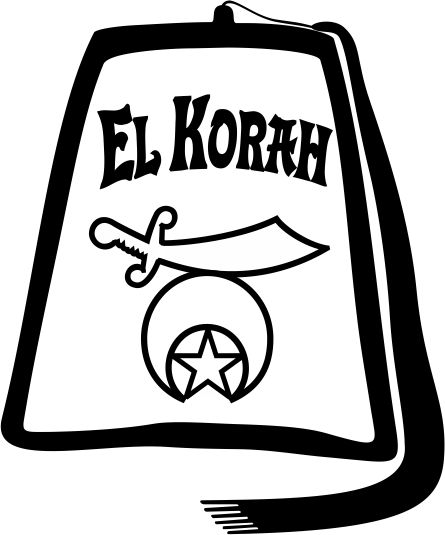 Planned Giving GuideThank You! Thanks for being part of the El Korah Shriners family. Over the years, YOU have shared in the fun and philanthropy which helps change lives and build friendships. We are honored and grateful that El Korah Shriners has been an important part of your life.Now you can help keep the mission and fun going by including El Korah Shriners in your estate plans.It is so easy. Simply add El Korah Shriners to your estate, will or trust. Your generosity will help us continue our important work and ensure that future generations can benefit from our programs and services.There are many ways to make a planned gift, including:Bequests: A bequest is a gift made through your will or living trust. You can specify a dollar amount, a percentage of your estate, or a specific asset (such as real estate or stocks).Life Insurance: You can name the El Korah Shriners as a beneficiary of your life insurance policy. This can be a great way to make a significant gift without reducing your current income or assets.Charitable Remainder Trusts: A charitable remainder trust is a trust that pays income to you or another beneficiary for a specified period of time. After that, the remaining balance goes to the El Korah Shriners.Charitable Lead Trusts: A charitable lead trust is a trust that pays income to the El Korah Shriners for a specified period of time. After that, the remaining balance goes to your heirs or other beneficiaries.To include El Korah Shriners in your estate plans:Contact your estate agent, attorney or an appropriate advisor and ask them to update your plans to include a gift to El Korah Shriners. orAdd similar language to your self-managed Will.You can also contact the El Korah Treasurer, Will Votaw, to learn more or ask a question.Again, thank you for considering a planned gift to El Korah Shriners. Your generosity will make a real difference in the lives of those we serve. If you have any questions or need assistance, please don’t hesitate to contact El Korah Shriners: 1755 N. Westgate Dr. Suite 125, Boise, Idaho 83704. Or call (208) 343-0571.It is important to remember that your estate planning documents should be reviewed and updated periodically to ensure that they reflect any changes in your financial or personal circumstances, as well as changes in the mission or objectives of El Korah Shriners. Additionally, you may want to consult with a qualified attorney or financial advisor to ensure that your legacy giving plans align with your overall estate planning goals.A legacy giving or planned giving document is a great way to ensure that your support for El Korah Shriners continues beyond your lifetime. The following template is a simple legacy giving document that you can modify and adapt to suit your needs.[your name and contact information]I, [your name], hereby give, devise, and bequeath to the El Korah Shriners, a nonprofit organization located at 1755 N. Westgate Dr. Suite 125, Boise, Idaho 83704, the sum of [dollar amount] or [percent] of my estate to be used for the charitable purposes of the organization as determined by the El Korah Shriners Board of Directors.I direct that the bequest shall not be reduced by reason of any debt or claim which may be asserted against my estate.I understand that this bequest will be used in accordance with the mission and objectives of El Korah Shriners, as determined by its Board of Directors. If the mission or objectives of El Korah Shriners change in such a way that my bequest can no longer be used for its intended purpose, I authorize the El Korah Shriners Board of Directors to use my bequest for a similar purpose that is consistent with my original intent.I give the El Korah Shriners Board of Directors full power to determine the use and disposition of this bequest in accordance with the needs and priorities of El Korah Shriners without restriction or direction from any other person or entity.In witness whereof, I have hereunto set my hand and seal on this [date] day of [month], [year].[Your signature]Witnessed by: [Witness signature]	[Witness name printed]Residing at: [Witness address]	